TITLE OF THE THESIS/PROJECT IS CENTERED 14 POINT BOLD, UPPERCASE byAuthor’s Name 14 Point Capitalize Each WordBACHELOR OF SCIENCE IN CIVIL ENGINEERING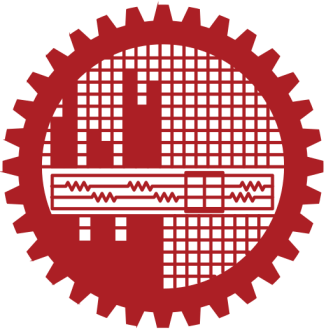 DEPARTMENT OF CIVIL ENGINEERINGBANGLADESH UNIVERSITY OF ENGINEERING AND TECHNOLOGYDHAKA, BANGLADESHMonth, Year